Konfederace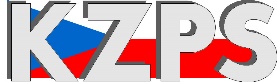 zaměstnavatelských a podnikatelských svazů ČR    Sekretariát:	    	 Václavské náměstí 21		tel.: 222 324 985                   	 110 00 Praha 1			fax: 224 109 374		         e-mail: kzps@kzps.cz KZPS ČR:	Prosazujeme testování zaměstnanců pro všechny zaměstnavatele v neziskovém sektoru(Praha, 21. března 2021) – Konfederace zaměstnavatelských a podnikatelských svazů ČR projednala a doporučila vládě ČR testovat zaměstnance nestátních neziskových organizací zaměstnávají alespoň 1 osobu.	KZPS ČR, která zastupuje nejširší spektrum zaměstnavatelů a podnikatelů se od počátku zapojila do pravidelných jednání ministrů Havlíčka a Brabce se svazy a asociacemi.V pátek jsme při schůzce přišli s inciativou, že při rozšiřování spektra firem, které testují a budou testovat své zaměstnance směrem ke stále menším zaměstnavatelům, jsme si uvědomili, že nesmíme zapomenou na nestátní neziskové organizace, které zaměstnávají alespoň 1 osobu. Tito zaměstnavatelé doposud propadli sítem všech dosavadních opatření a potřebovali jsme zjednat nápravu. Ve spolupráci s ministerstvem zdravotnictví a ministerstvem průmyslu a obchodu již v průběhu soboty spatřilo světlo světa mimořádné opatření, které bude v pondělí projednával vláda ČR.„Potvrdilo se, jak jsou tato jednání důležitá a všestranně užitečná, když se na odborné linii řeší věcné problémy a byli bychom velmi rádi tento trend udržet i do budoucna, poděkování všem zainteresovaným, kteří se na tom podíleli“, komentovat dosavadní výsledek prezident KZPS ČR Jan Wiesner.„Jsme rádi, že vláda při možnosti testování nezapomněla na neziskový sektor, který stál zatím mimo všechna aktuální opatření. Zejména obecně prospěšné společnosti a ústavy poskytují často veřejně prospěšné služby, volnočasové aktivity pro děti a mládež, ale řada z nich i některé sociální služby, které doposud nemají povinnost testovat své zaměstnance“, uvádí viceprezident KZPS ČR a prezident UZS ČR, Jiří Horecký. Pro dokreslení je potřeba uvést, že nové mimořádné opatření se dotkne spolků, obecně prospěšných společností, ústavů, nadací apod, které mají minimum zaměstnanců, ale celkem zahrnují přes 70.000 osob, které jsou většinou sdruženy v Unii zaměstnavatelských svazů ČR.Kontakt:Dr. Jan Zikešzikes@kzps.cz +420 775 15 77 50KZPS ČR je sdružení dle zákona č. 83/1990 Sb., které reprezentuje osm dominantních zaměstnavatelských svazů z oblasti: stavebnictví, textilního průmyslu, malého a středního podnikání, výrobního a spotřebního družstevnictví, zemědělství, důlního a naftového průmyslu, dřevozpracujícího průmyslu, školství, zdravotnictví kultury a sociálních služeb. Zastupuje více než 22 000 členských subjektů s více než 1.300.000 zaměstnanci prosazuje specifické zájmy svých členů v oblasti legislativy a v dalších oblastech formuluje společné podnikatelské a zaměstnavatelské zájmy svých členů a prosazuje je v součinnosti s příslušnými státními orgány, ostatními zaměstnavatelskými organizacemi a odbory a zejména v různých formách konzultací s vládou je jedním ze sociálních partnerů zastupujícím stranu podnikatelů v Radě hospodářské a sociální dohody – tripartitě. Více na www.kzps.cz